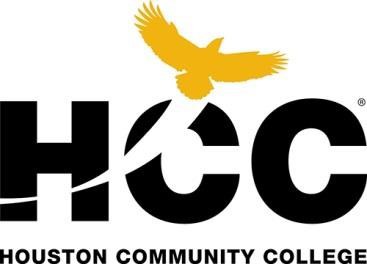 International Payment TUTORIAL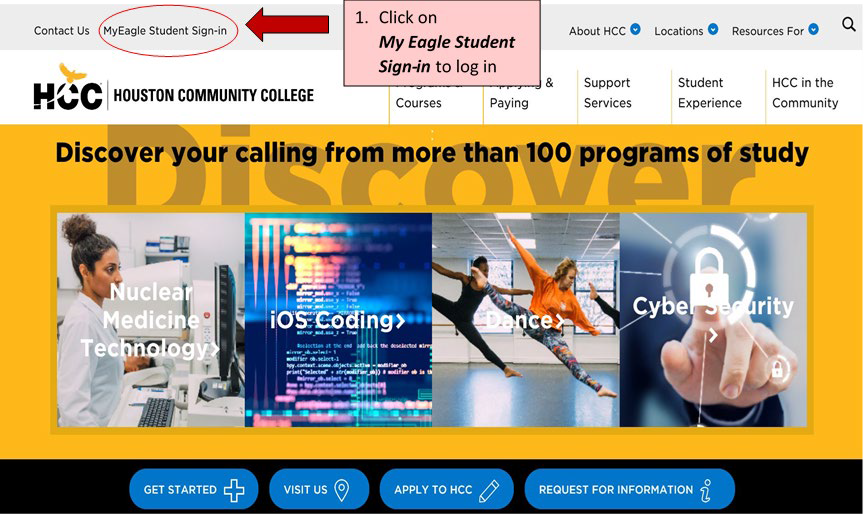 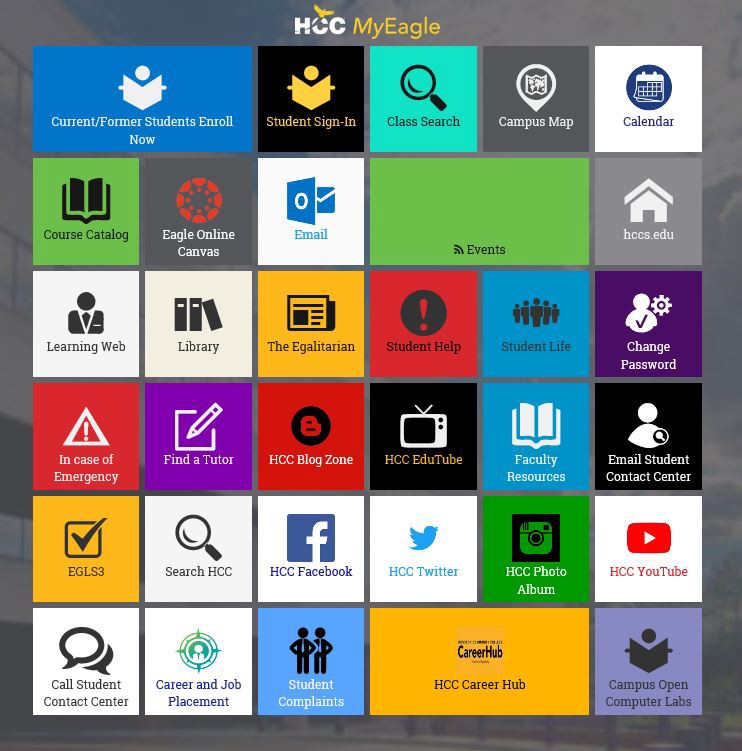 1.   Click on Student Sign-in to log inEnter User ID and PasswordIf you have not yet set up your online account, click ‘First Time or Forgot My User ID’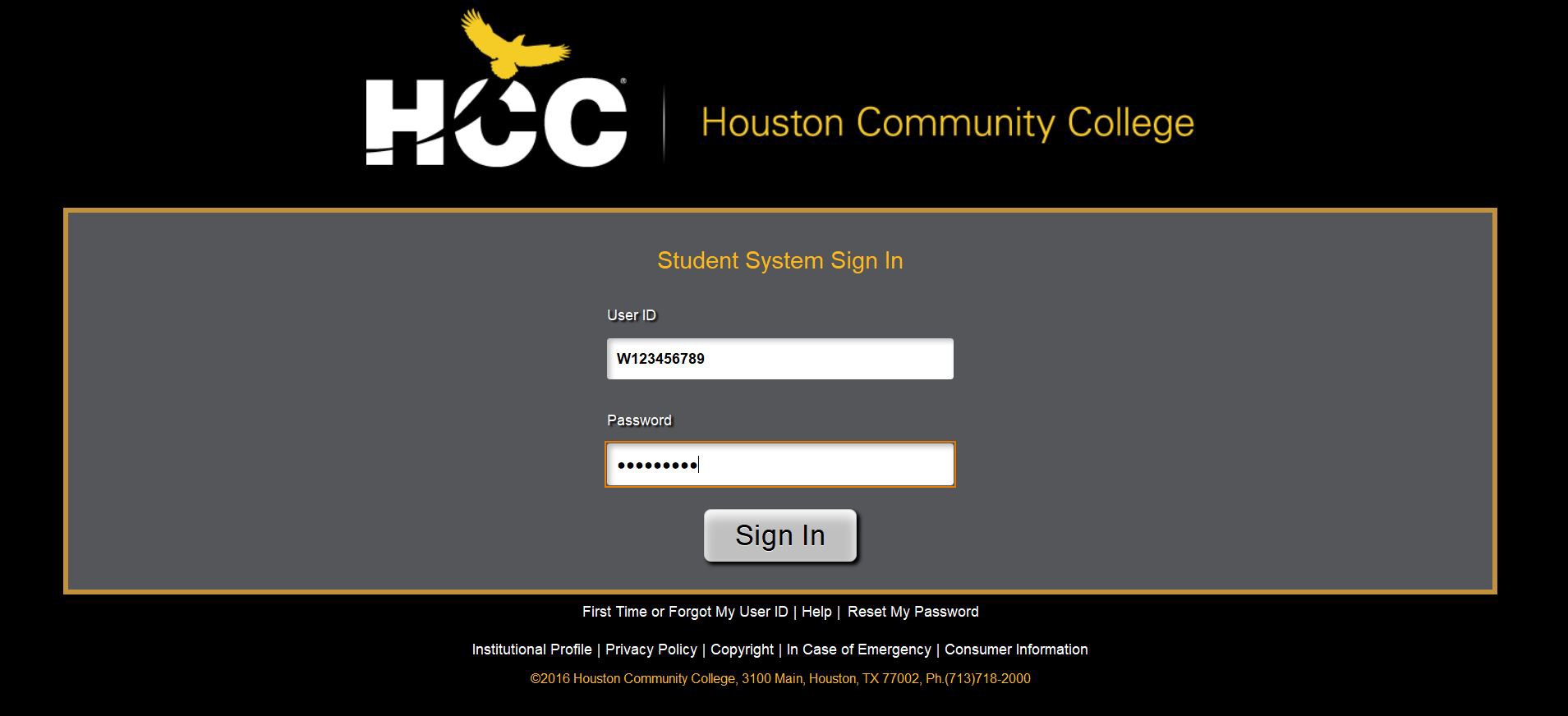 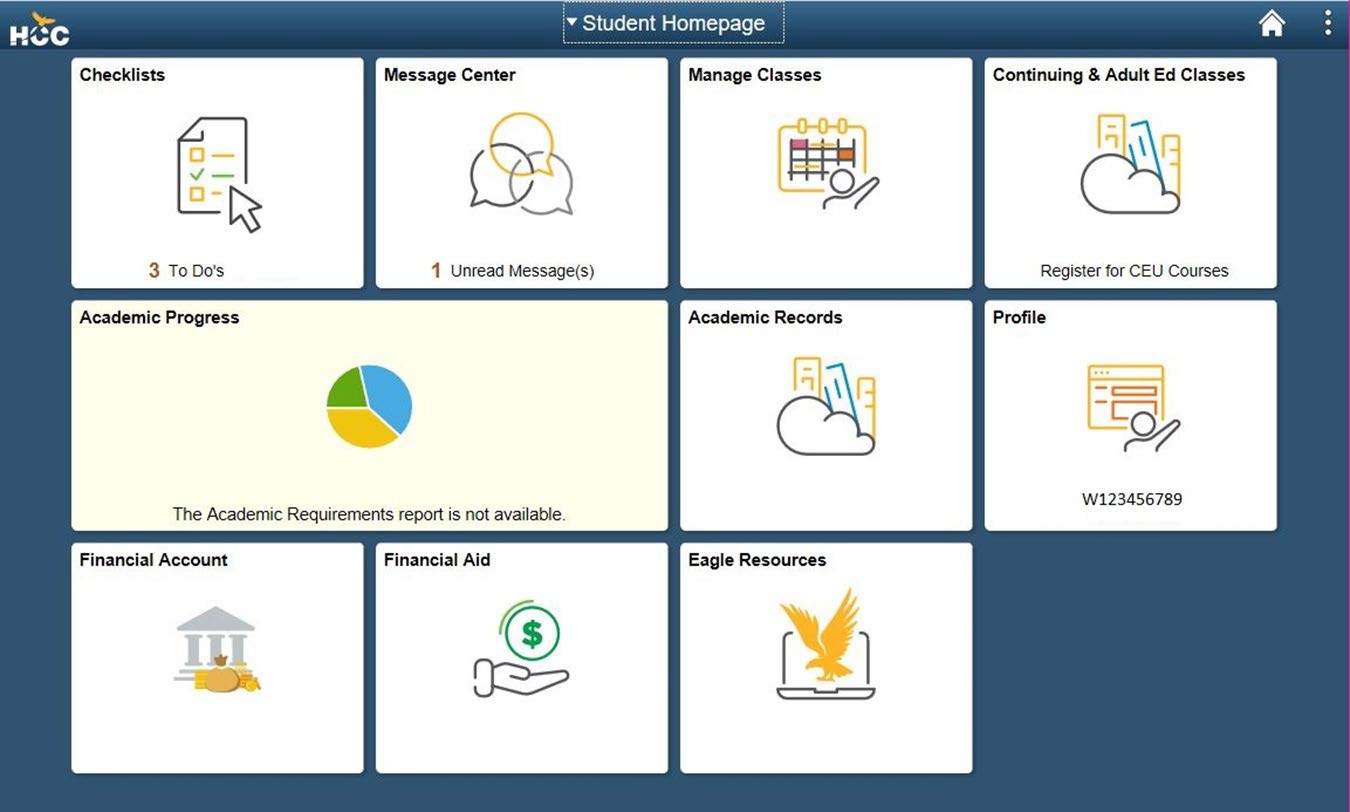 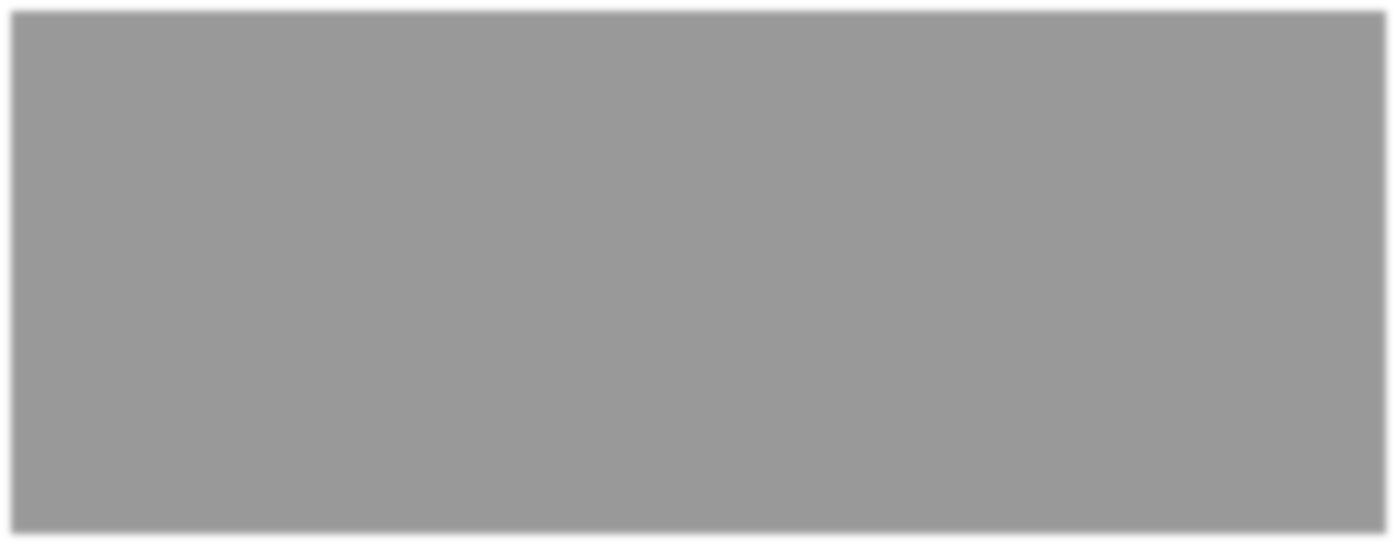 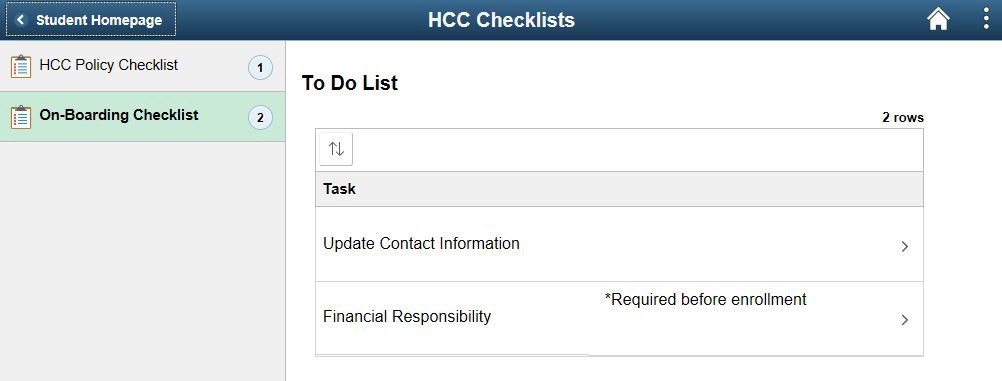 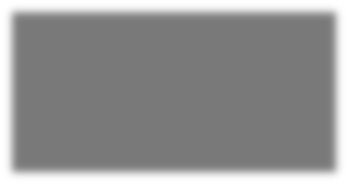 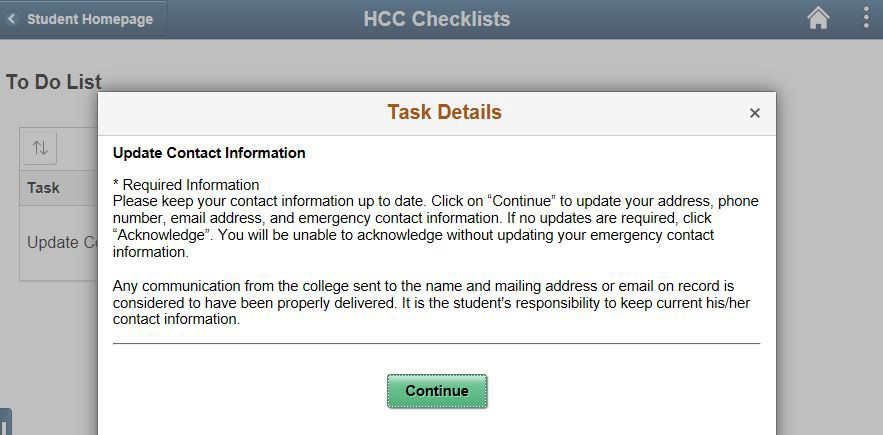 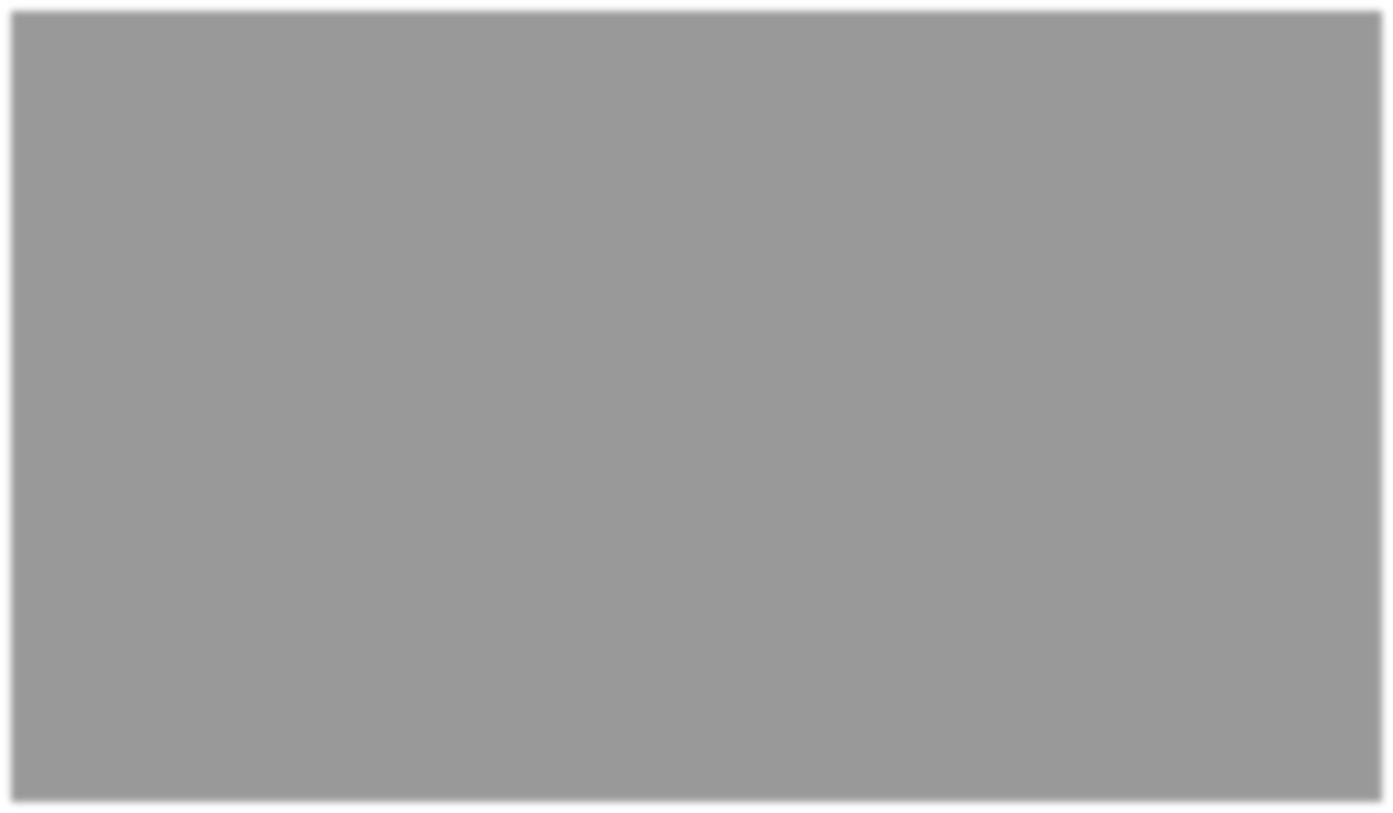 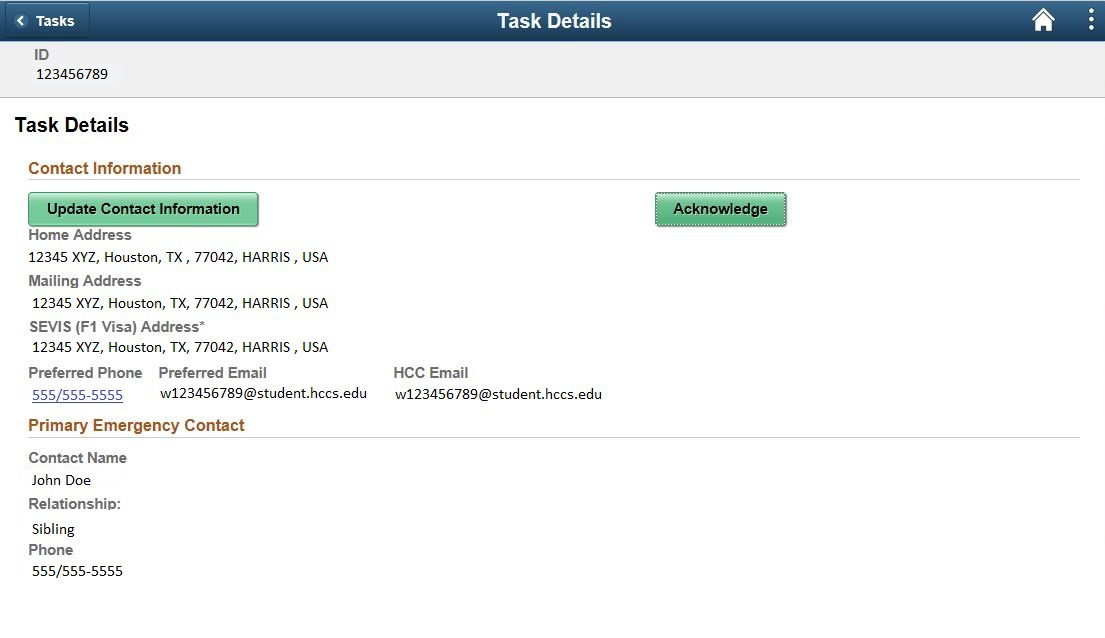 Responsibilities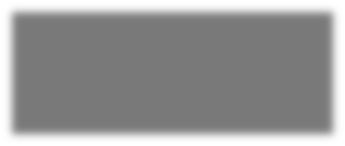 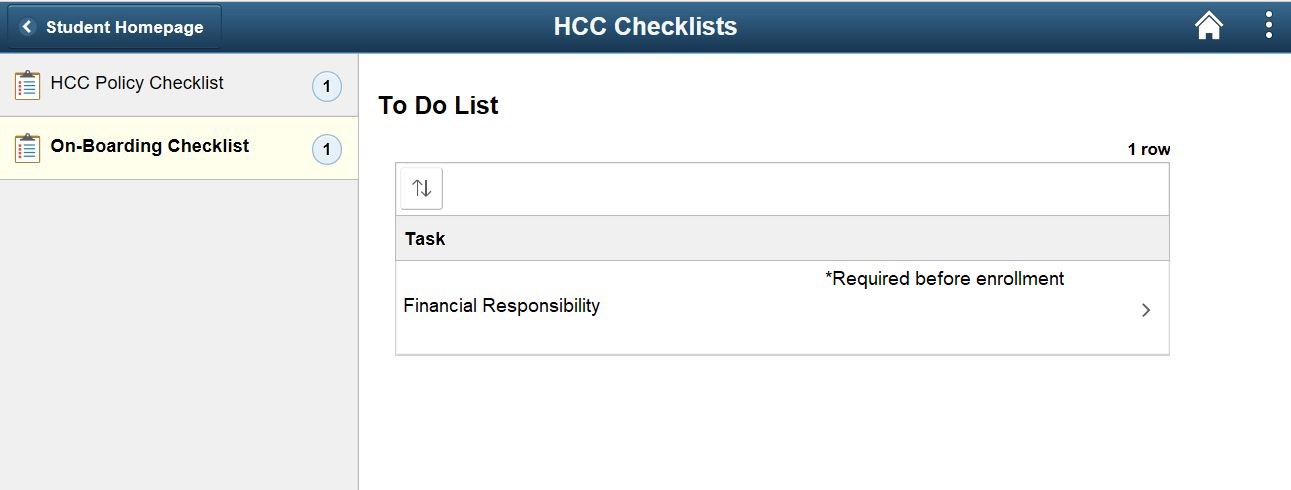 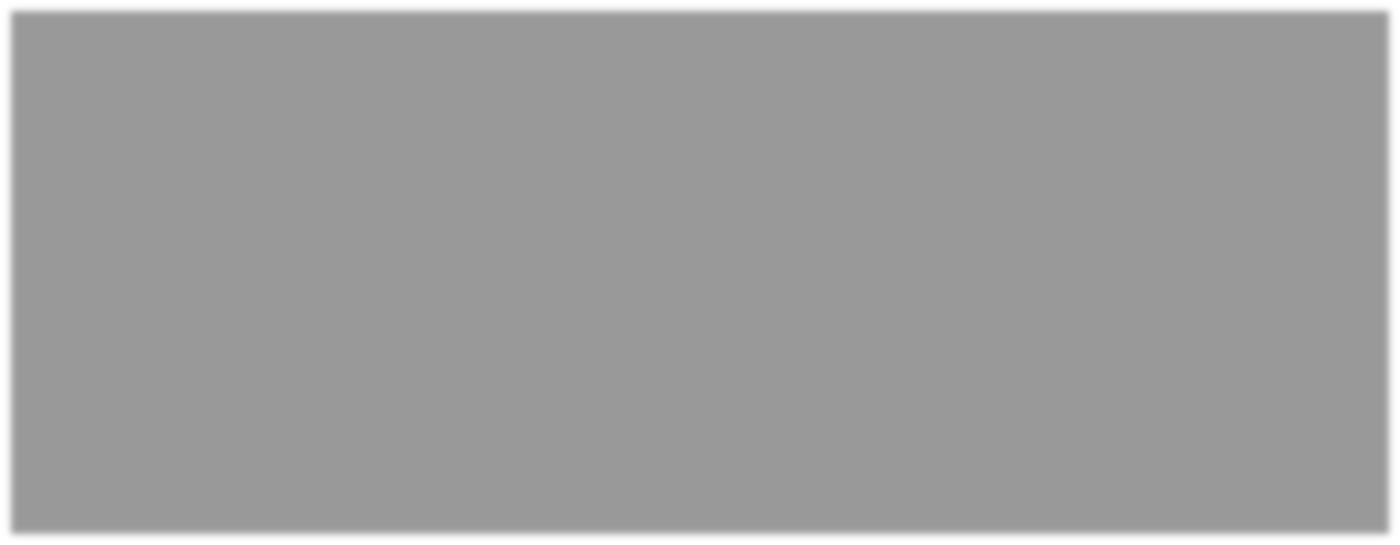 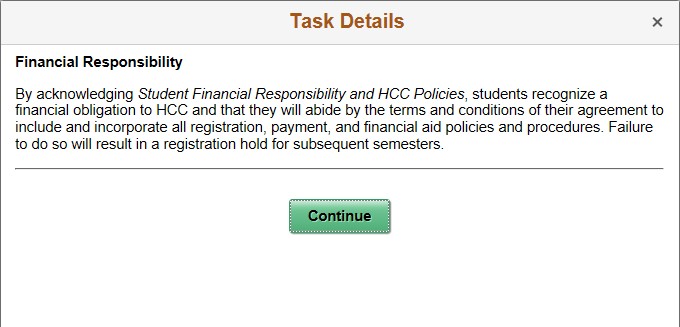 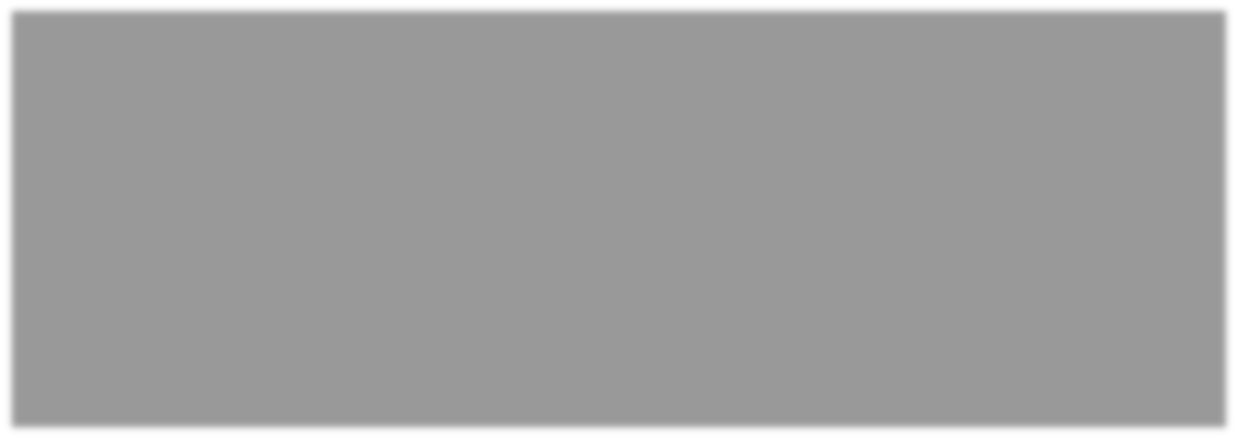 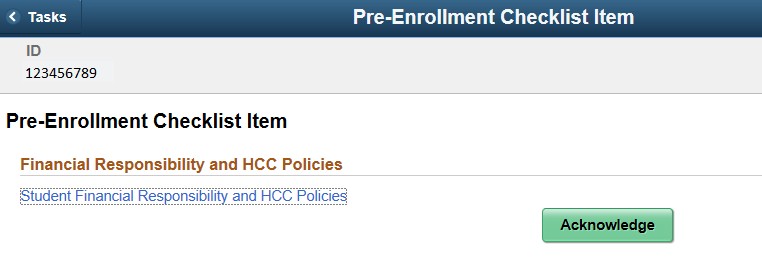 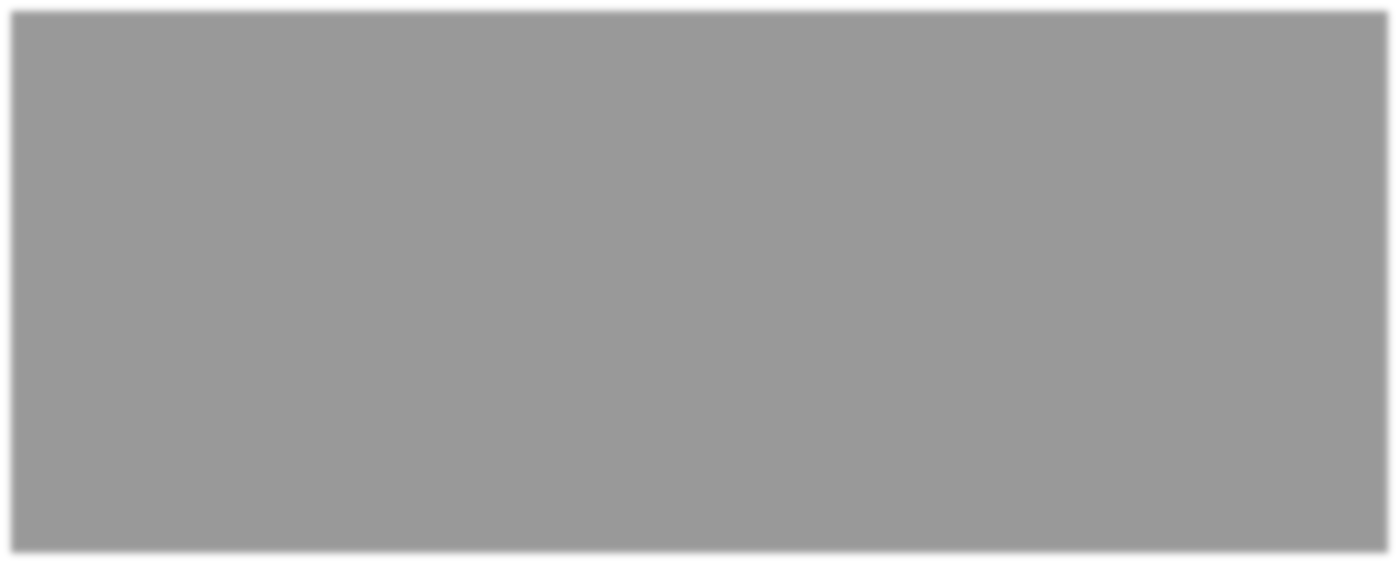 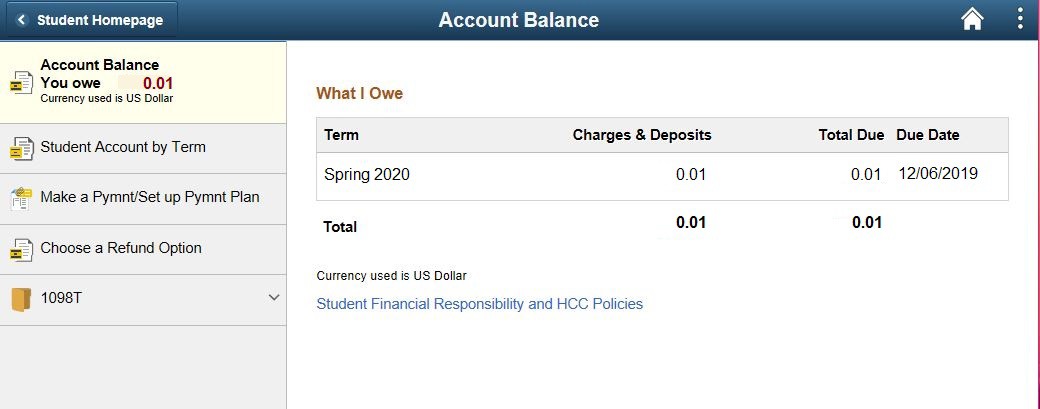 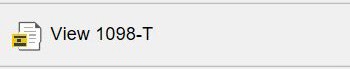 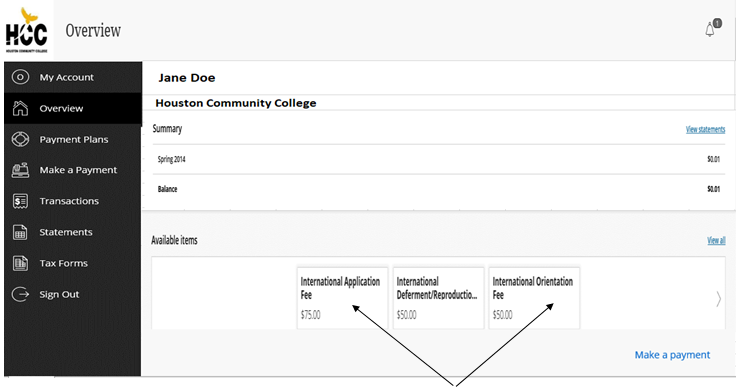 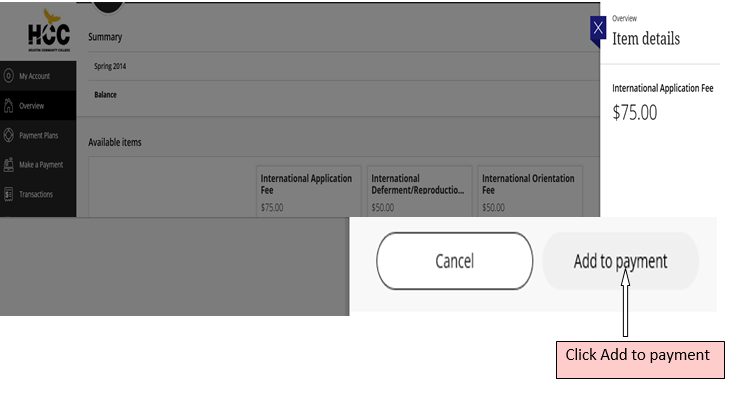 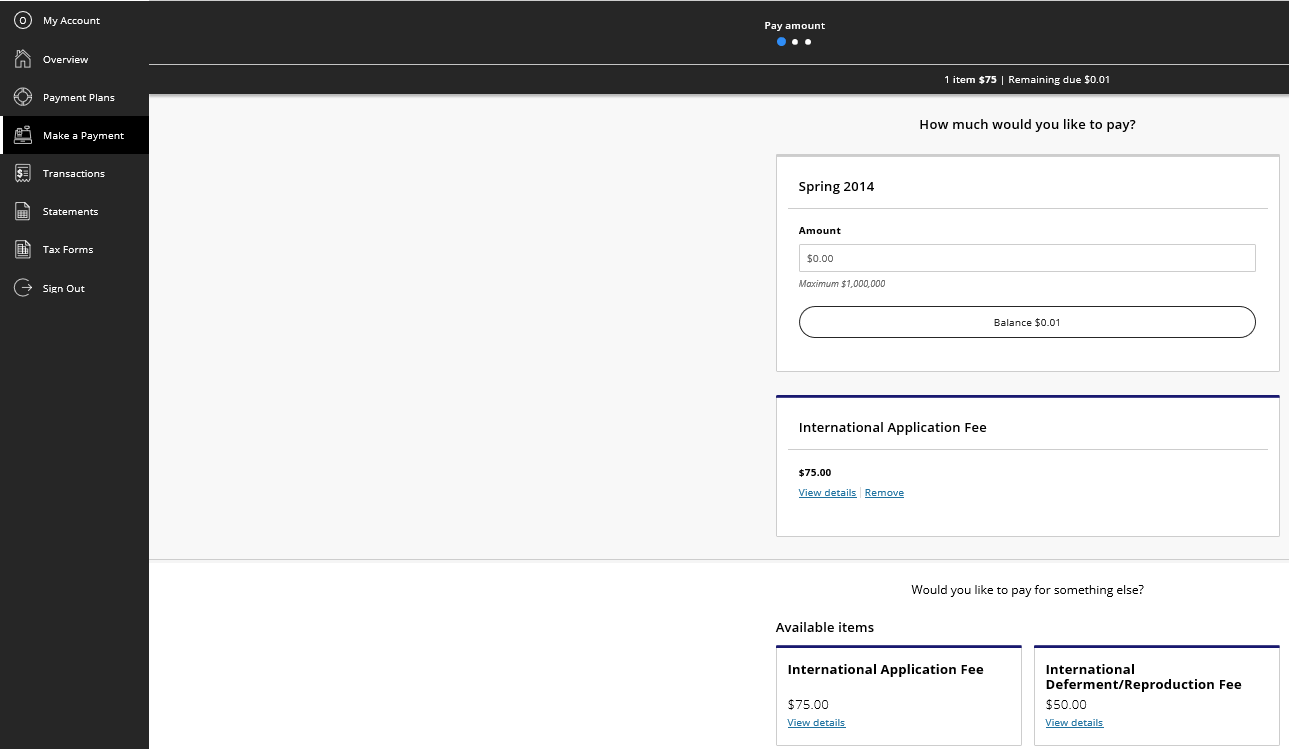 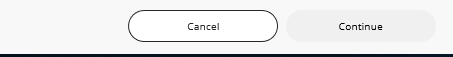 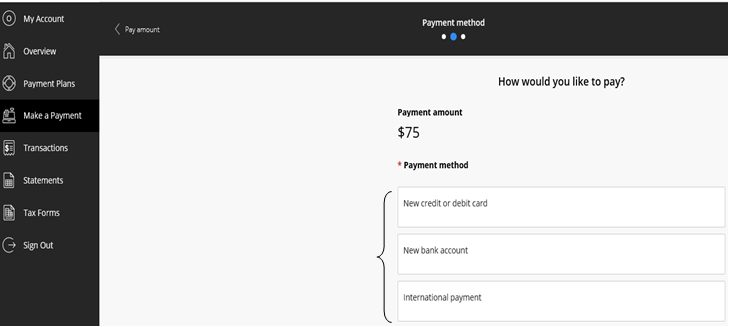 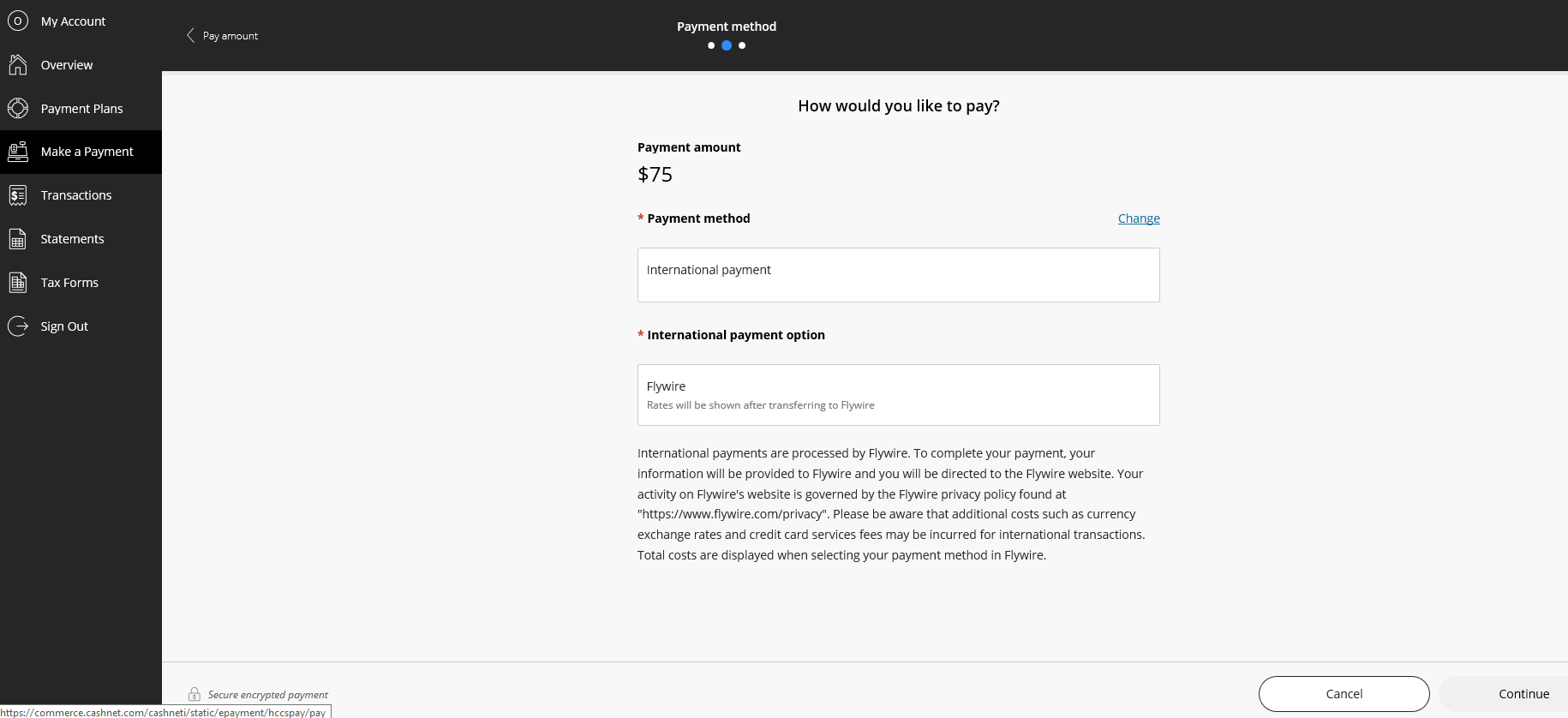 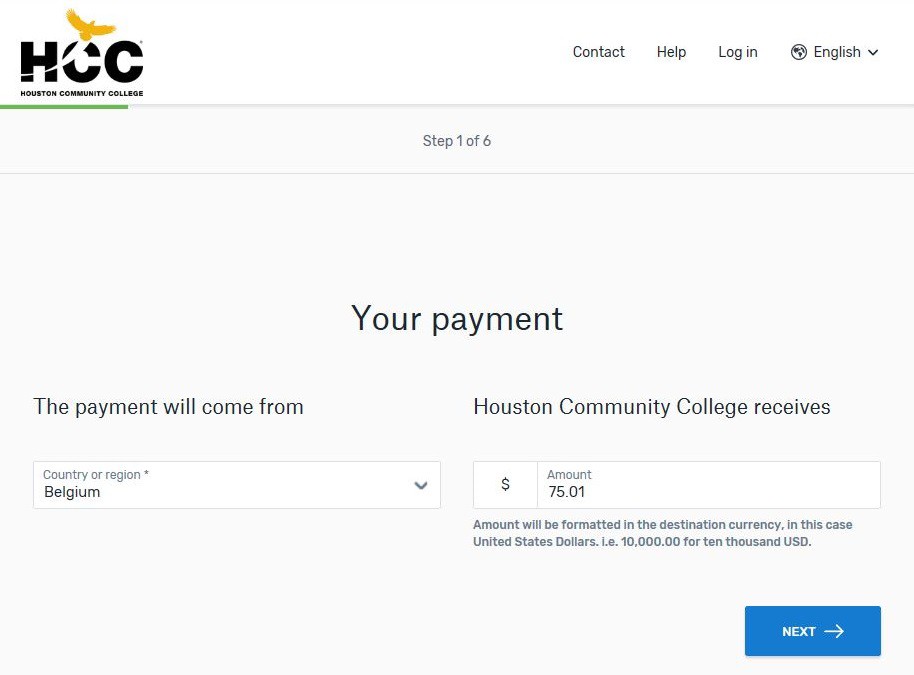 Flywire – Select Payment Method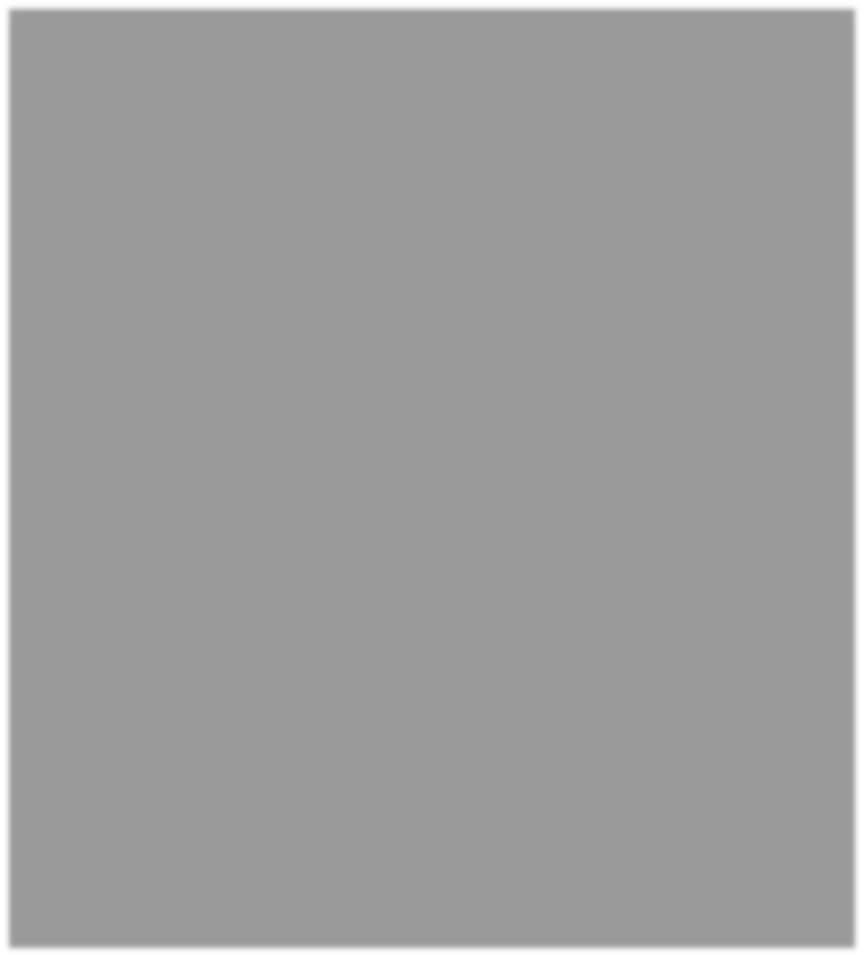 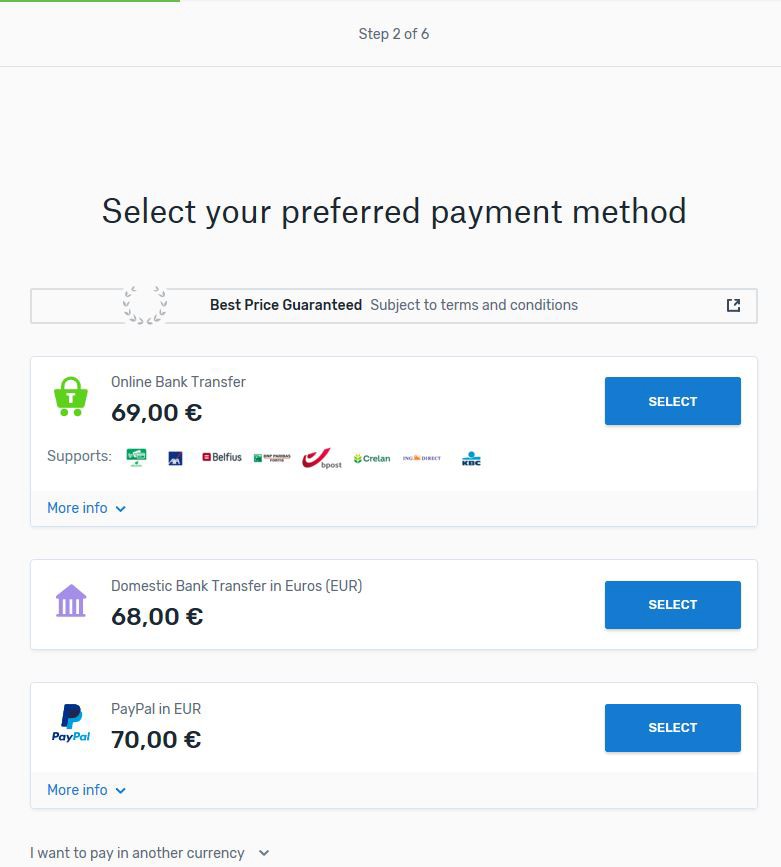 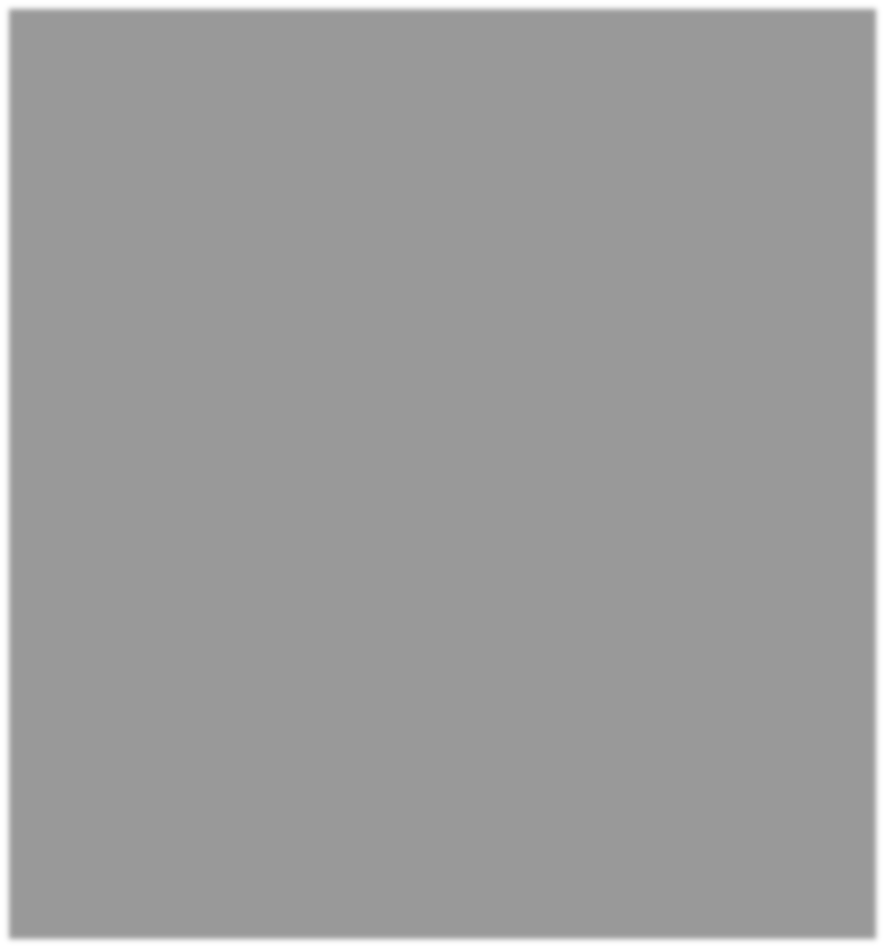 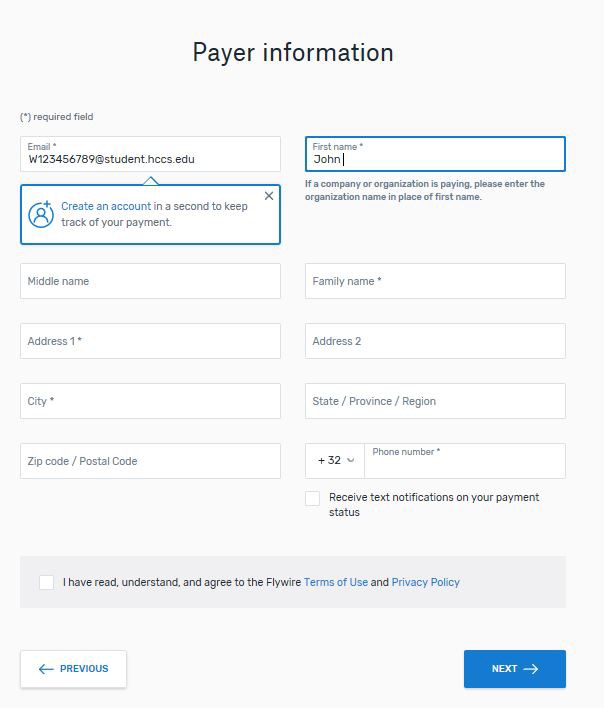 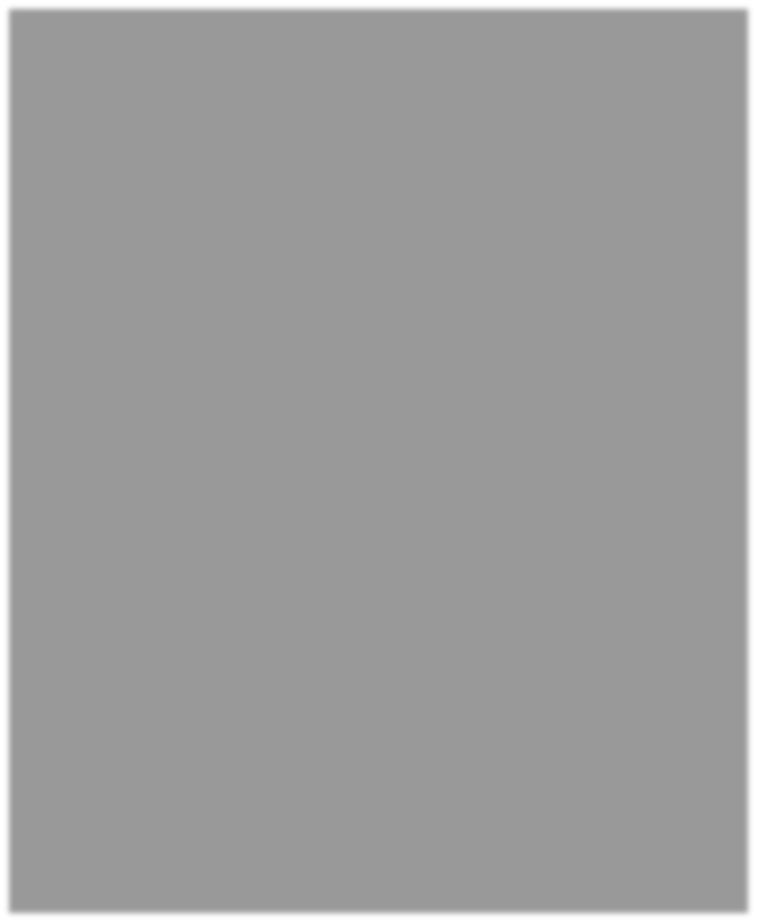 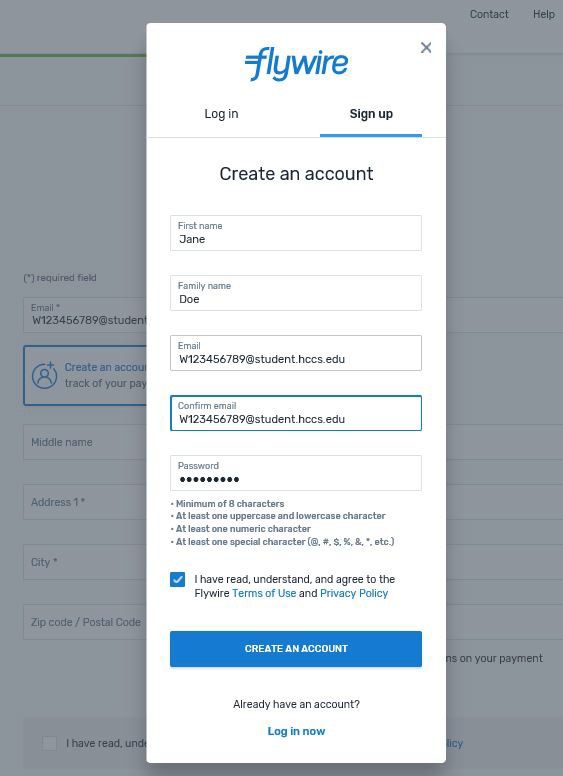 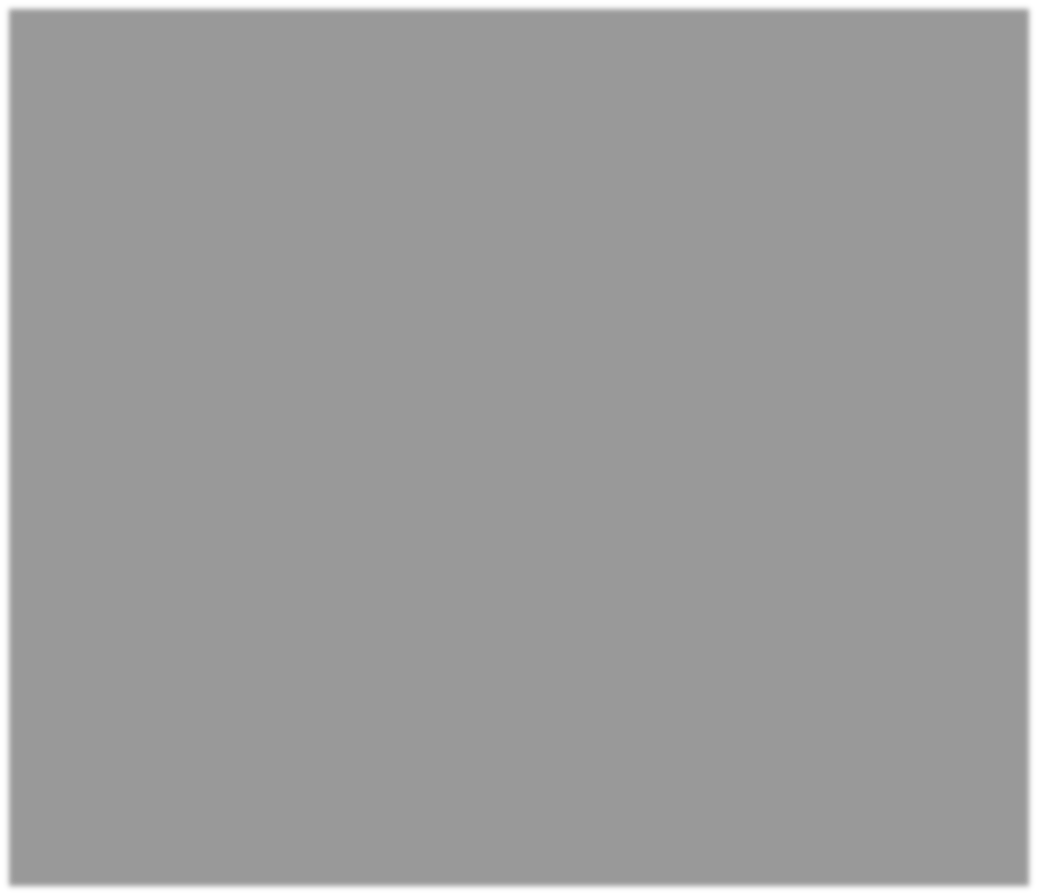 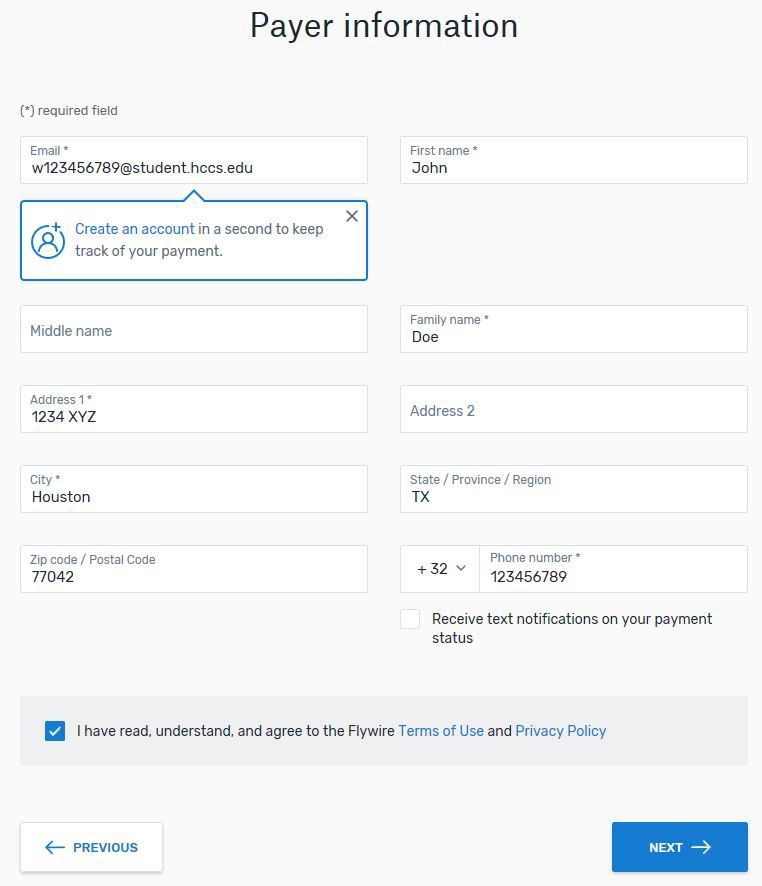 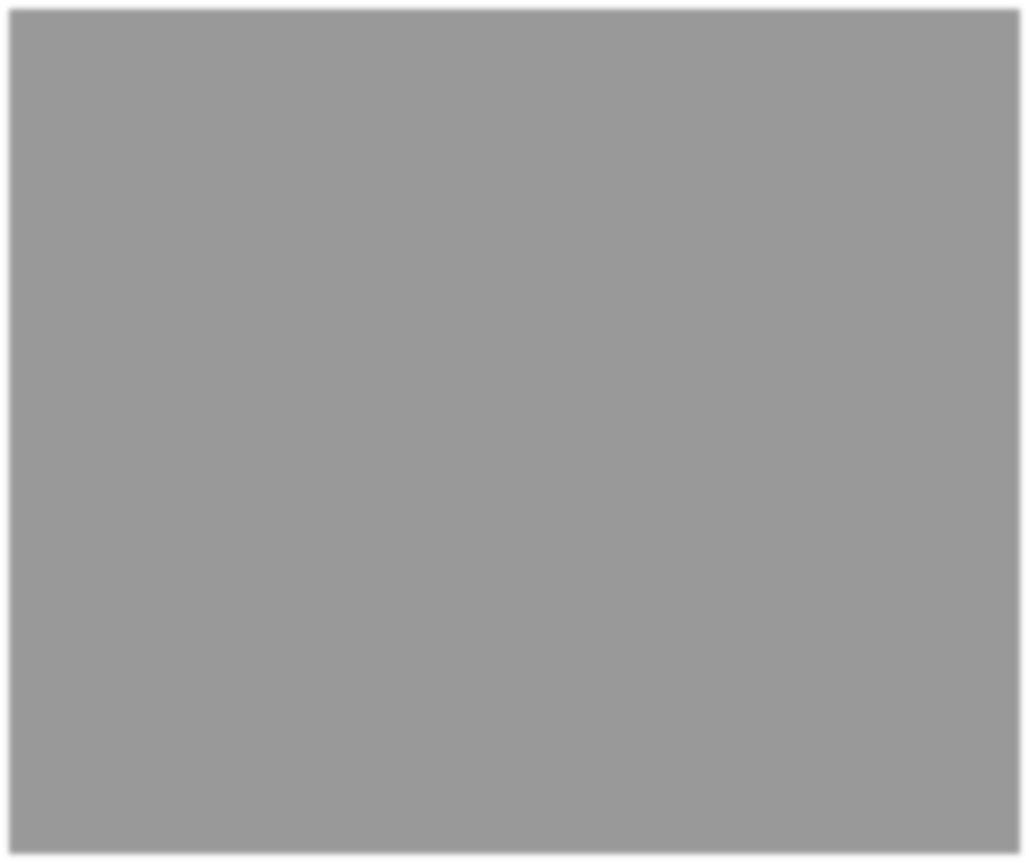 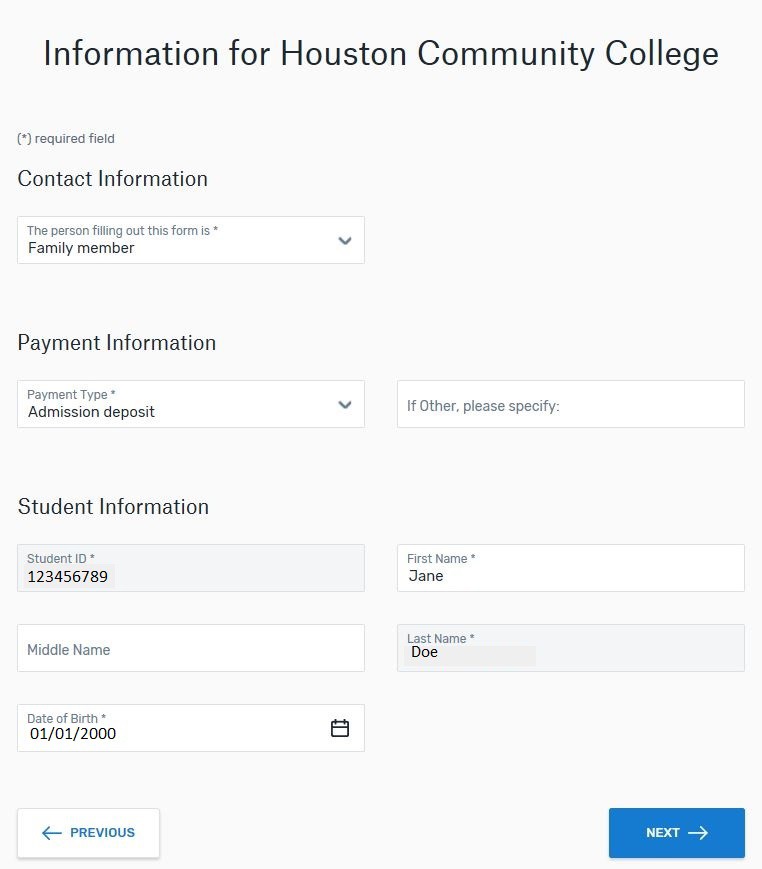 Flywire – Review & Confirm Payment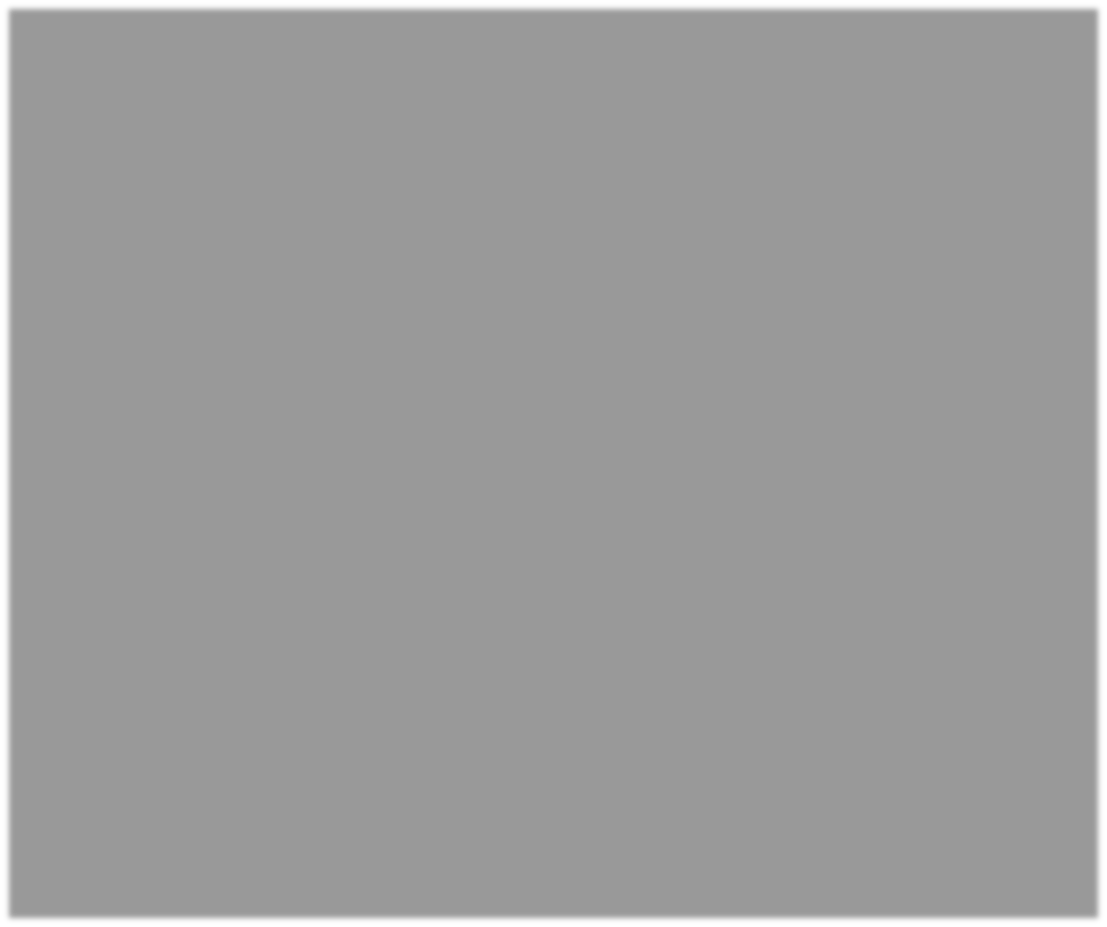 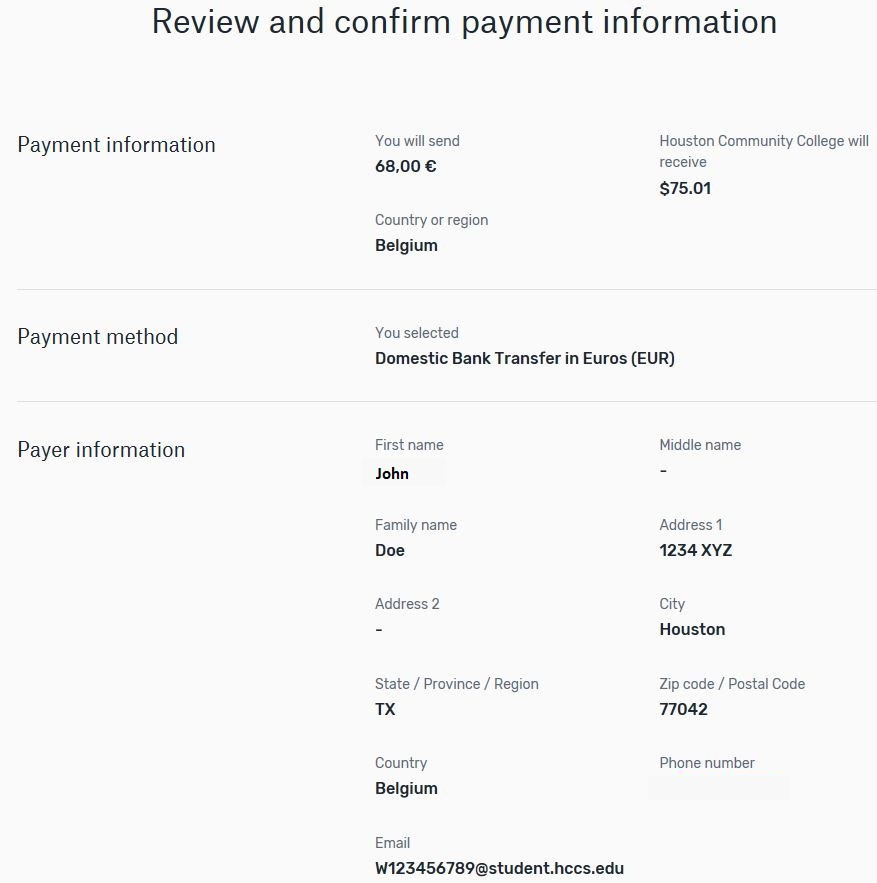 Flywire – Review & Confirm Payment (continued)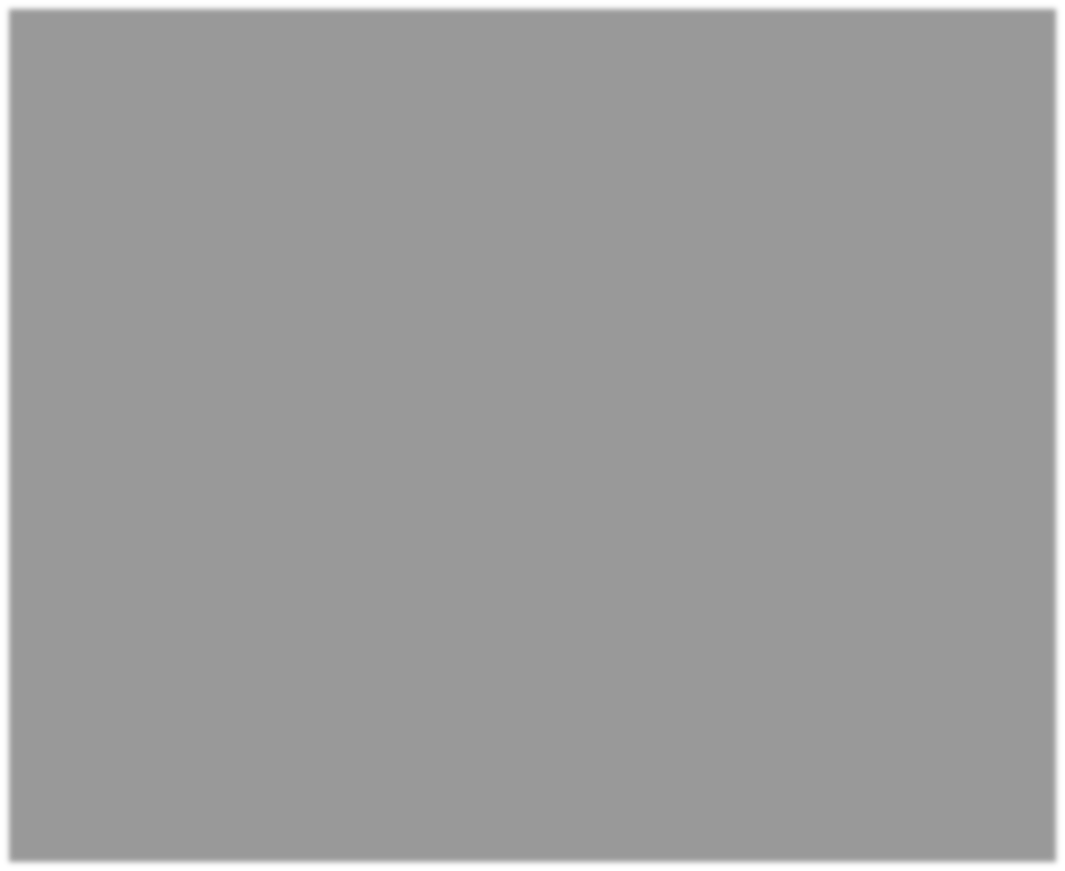 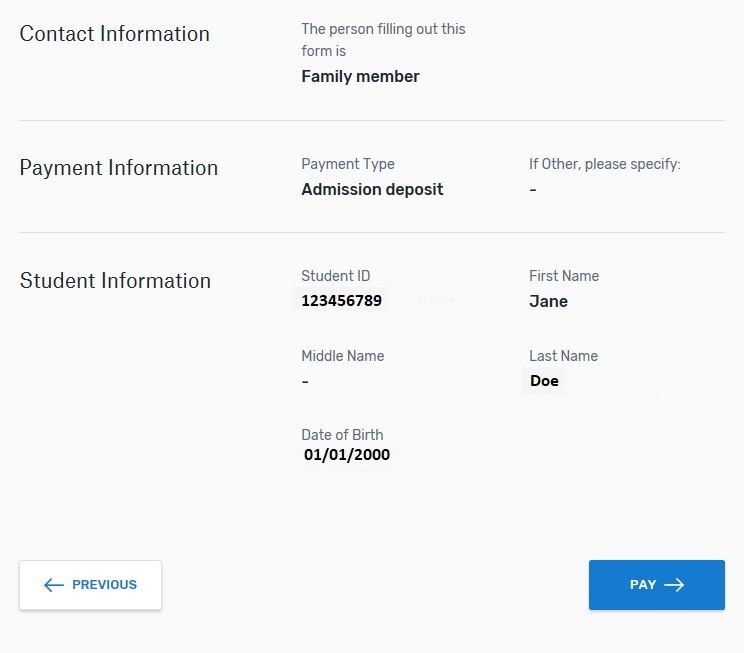 Flywire – Initiating the Wire Transfer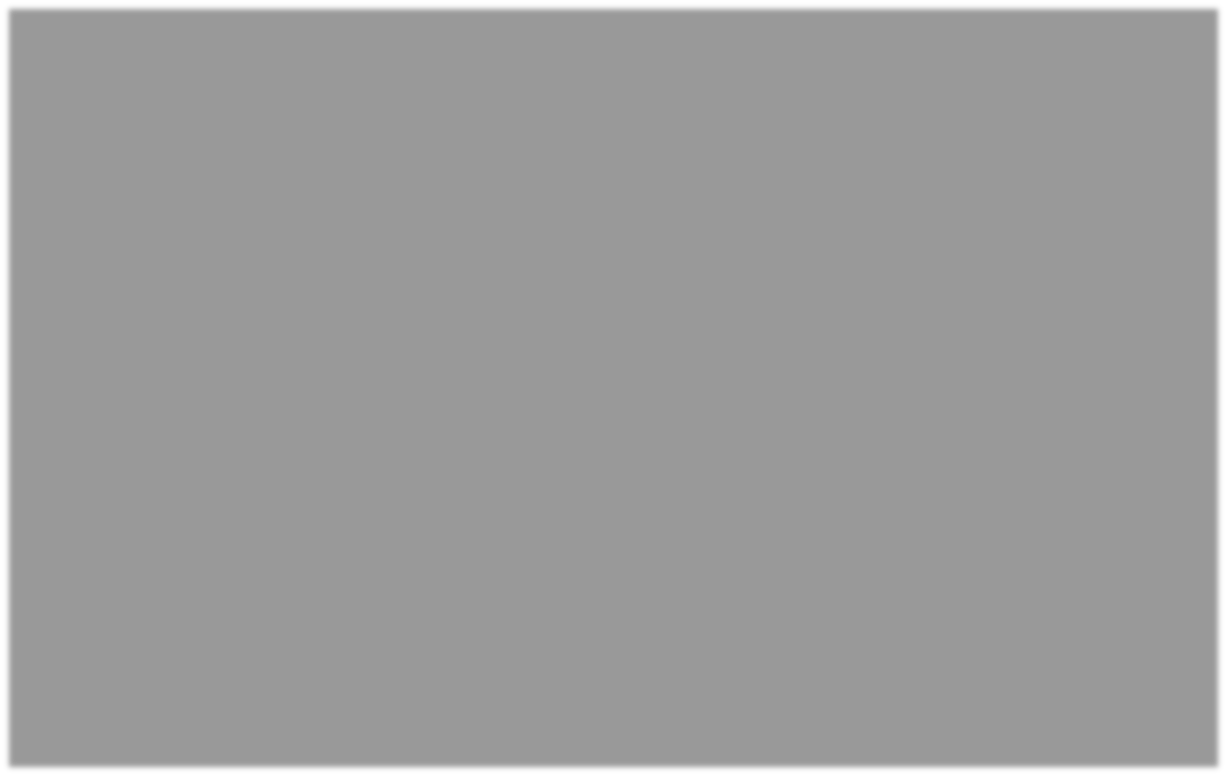 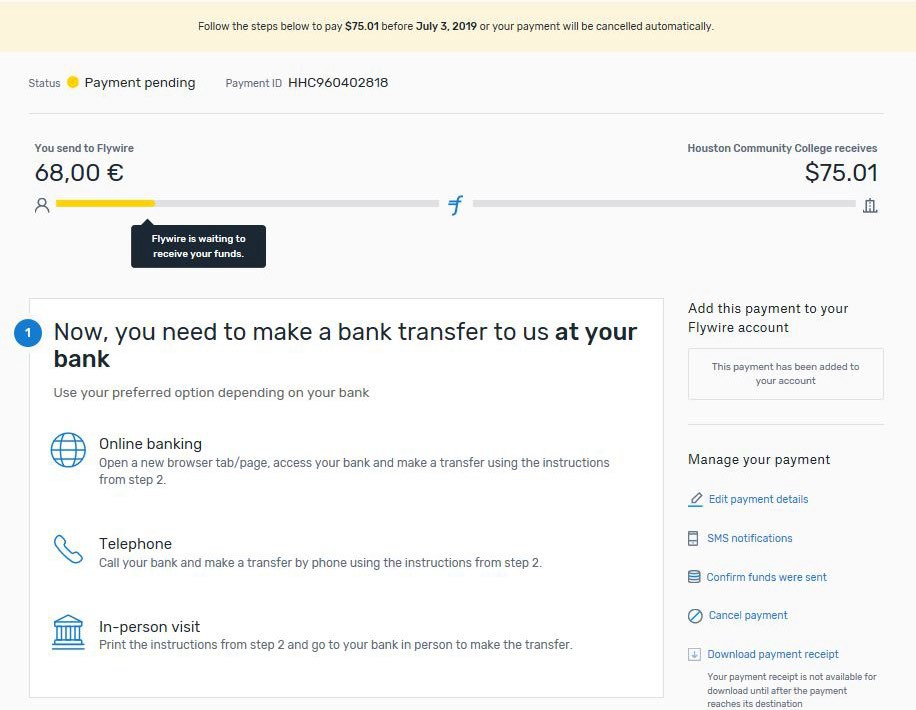 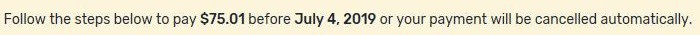 Flywire – Initiating the Wire Transfer (continued)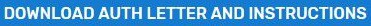 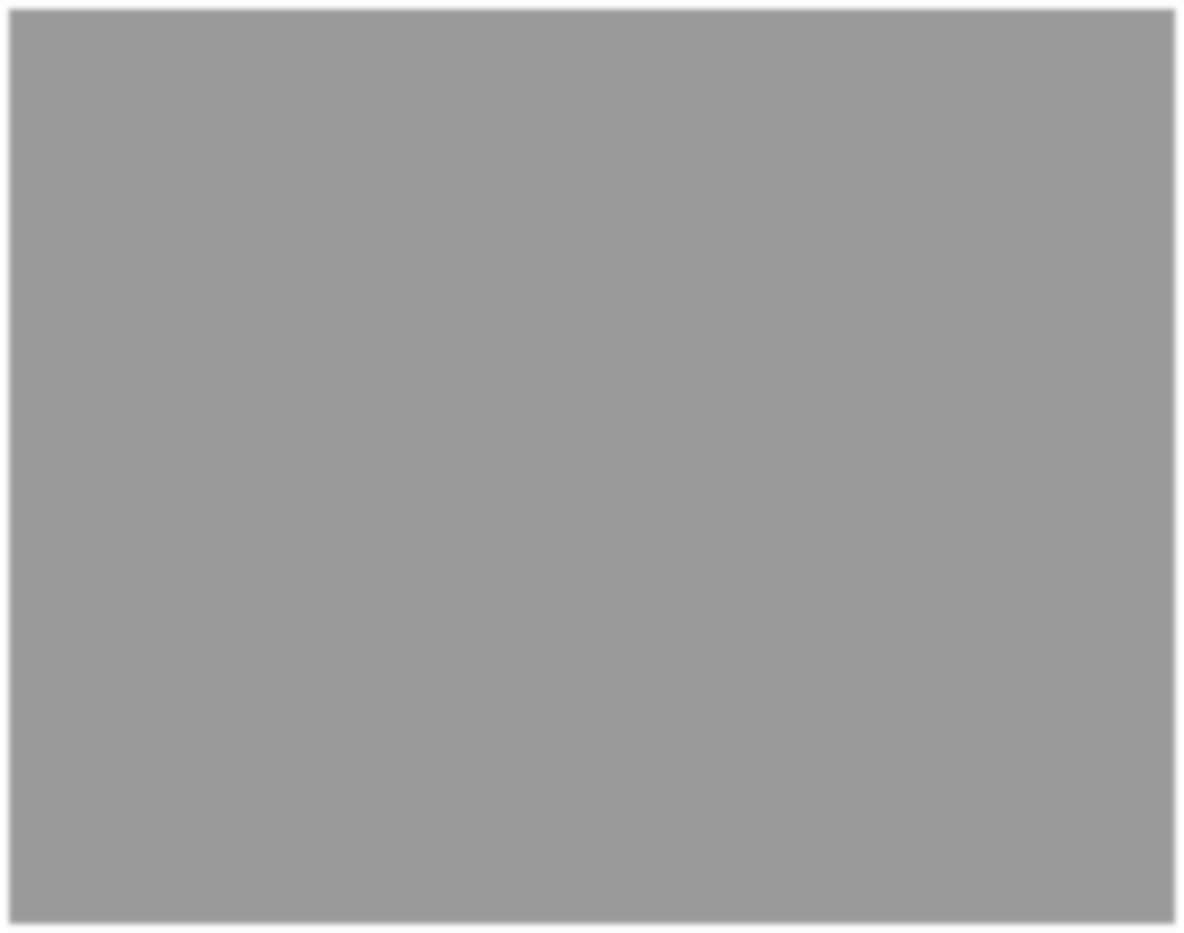 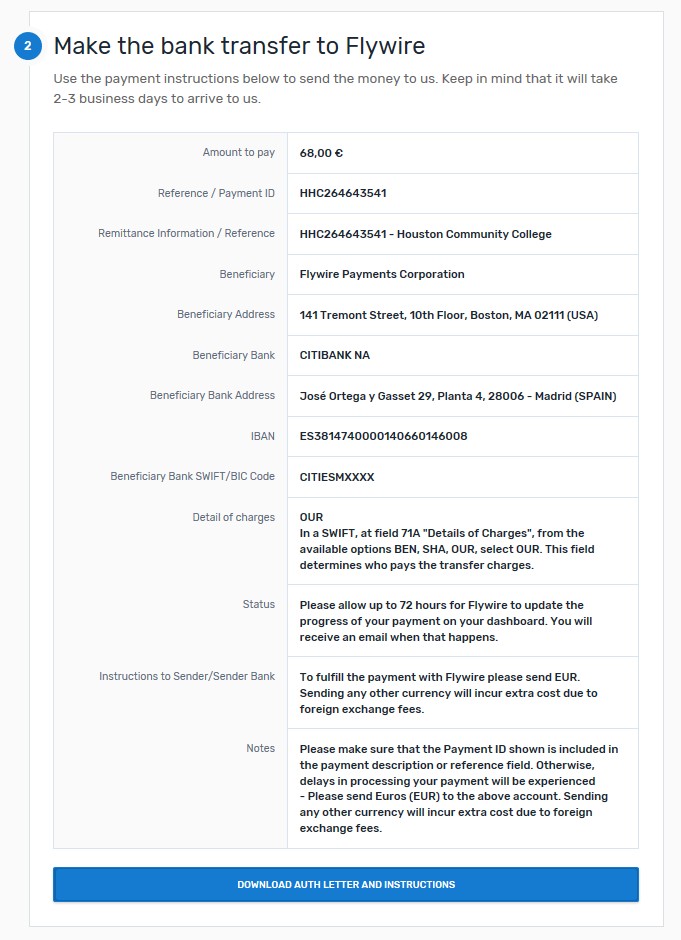 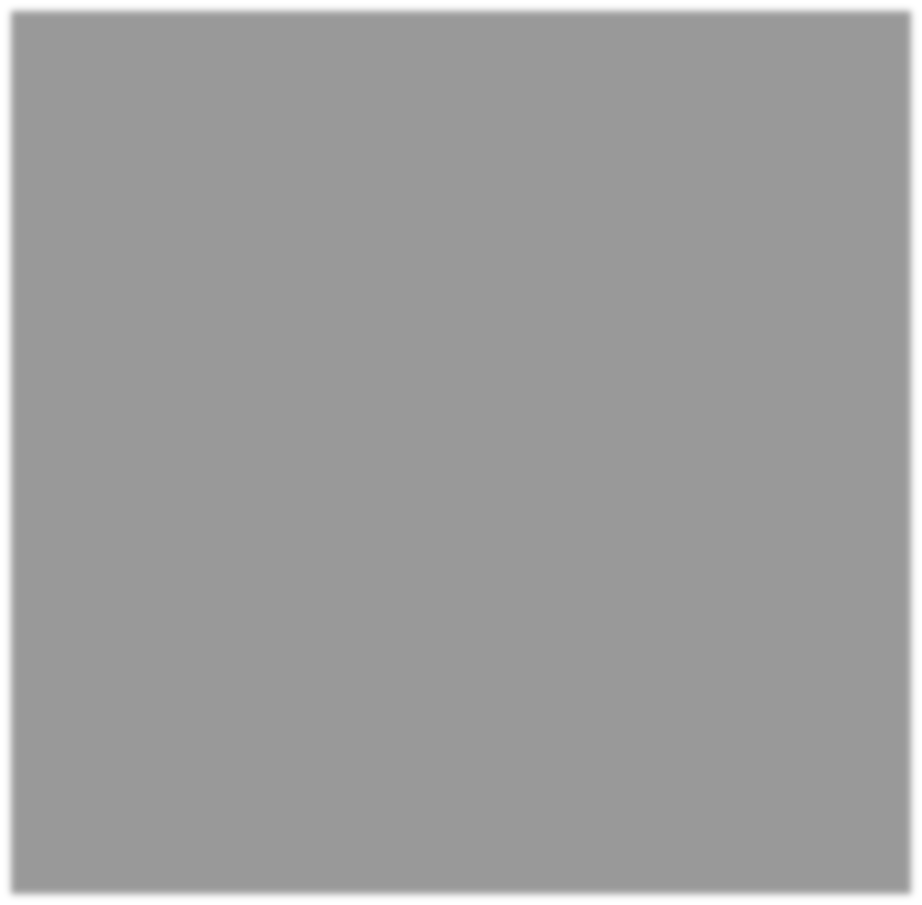 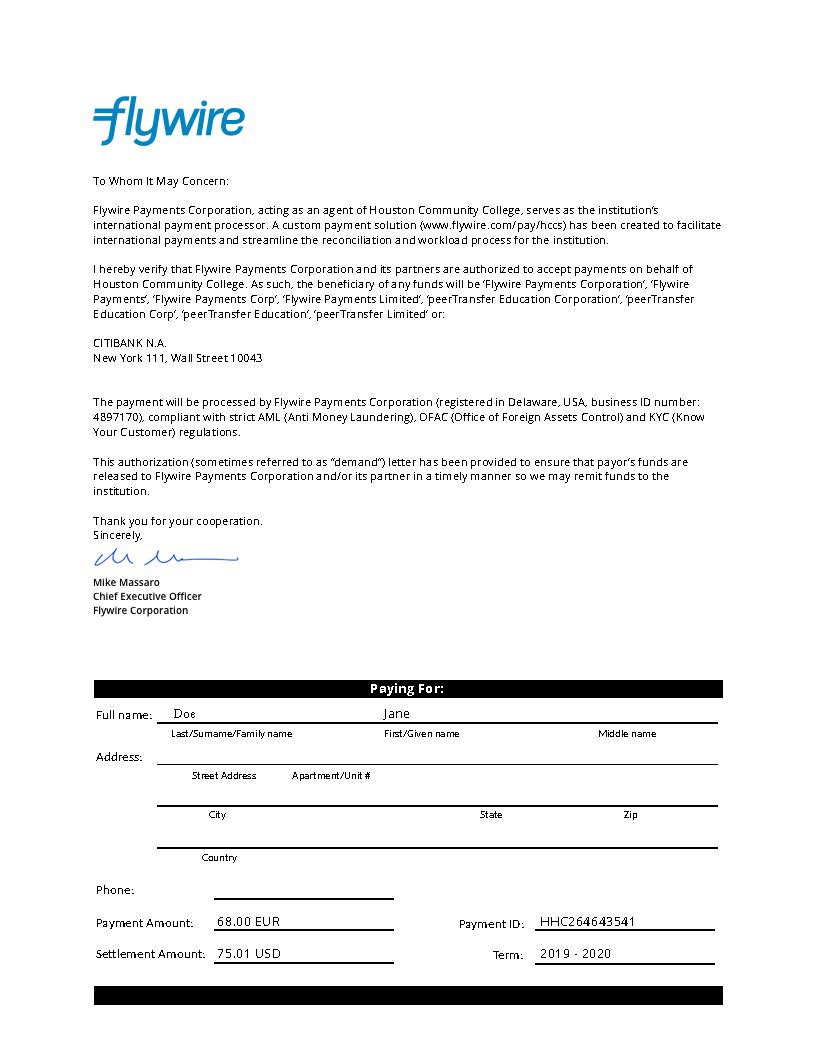 Payment InstructionsSummaryYou've booked a payment of 68.00 EUR to Houston Community College on July 02, 2019. With an exchange rate of 1.10751, your institution will receive 75.01 USD.Houston Community College has partnered with Flywire Payments Corporation or one of  its affiliates to process international payments. As an agent of Houston Community College, Flywire remits funds to their accounts located in United States.Additionally, this service allows Houston Community College to maintain the privacy of bankinginformation to reduce susceptibility to fraudulent activity.Details for Money TransferAmount and Currency to send	68.00 EURRemittance Information/ Reference    HHC264643541 - Houston Community CollegeBeneficiary	Flywire Payments CorporationBeneficiary Address	141 Tremont Street, 10th Floor, Boston, MA 02111 (USA)Beneficiary Bank	CITIBANK NABeneficiary Bank Address	Jose Ortega y Gasset 29, Planta 4,28006 - Madrid (SPAIN)IBAN	ES3814740000140550145008Beneficiary Bank SWIFT/BIC Code	CITIESMXXXX Detail of charges	OURIn a SWIFT, at field 71A "Details of Charges", from the available options BEN, SHA, OUR, select OUR. This field determines who pays the transfer charges.Status		Please allow up to 72 hours for Flywire to update the progress of your payment on your dashboard. You will receive an email when that happens.Instructions to Sender/Sender Bank    To fulfill the payment with Flywire please send EUR.Sending any other currency will incur extra cost due to foreign exchange fees.Notes		Please make sure that the Payment ID shown is included in the payment description or reference field. Otherwise, delays in processing your payment will be experienced- Please send Euros (EUR) to the above account. Sending any other currency will incur extra cost due to foreign exchange fees.Important: Payment instru ctions can on ly be used once an d expire after July 04, 2019Flywire – Finalizing the Wire Transfer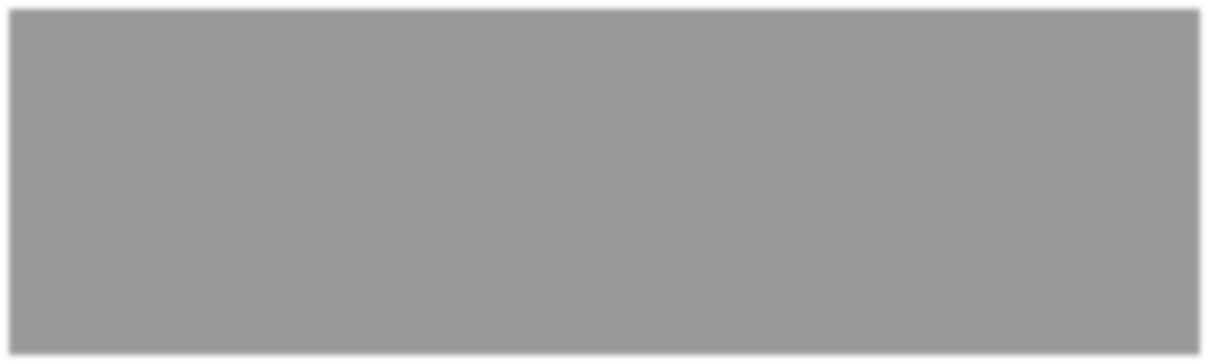 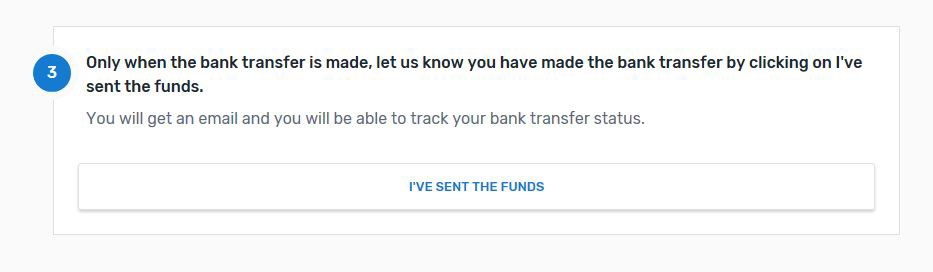 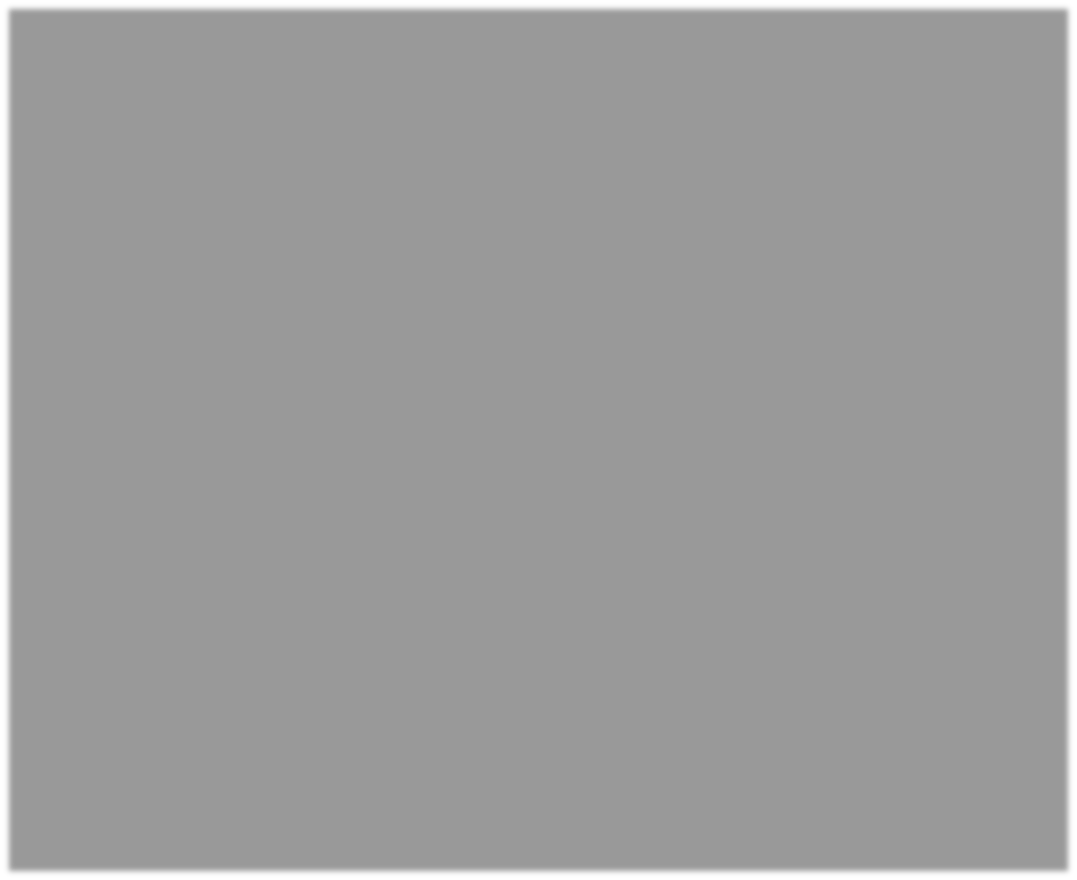 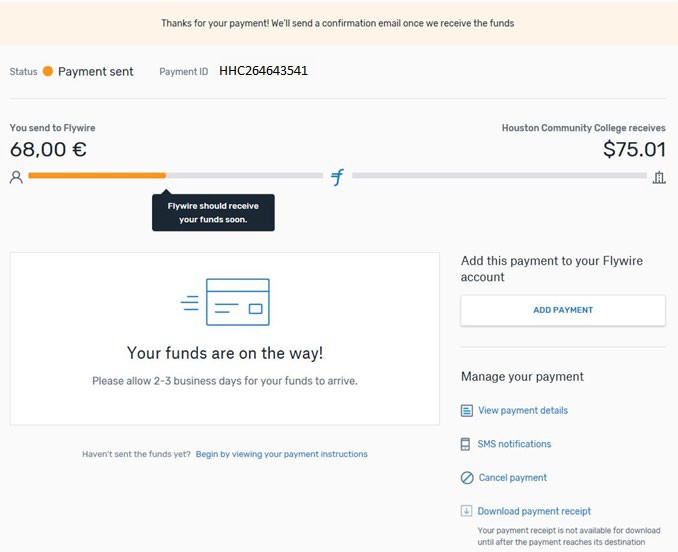 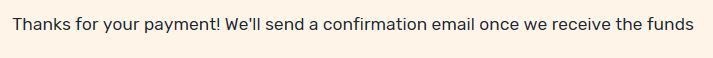 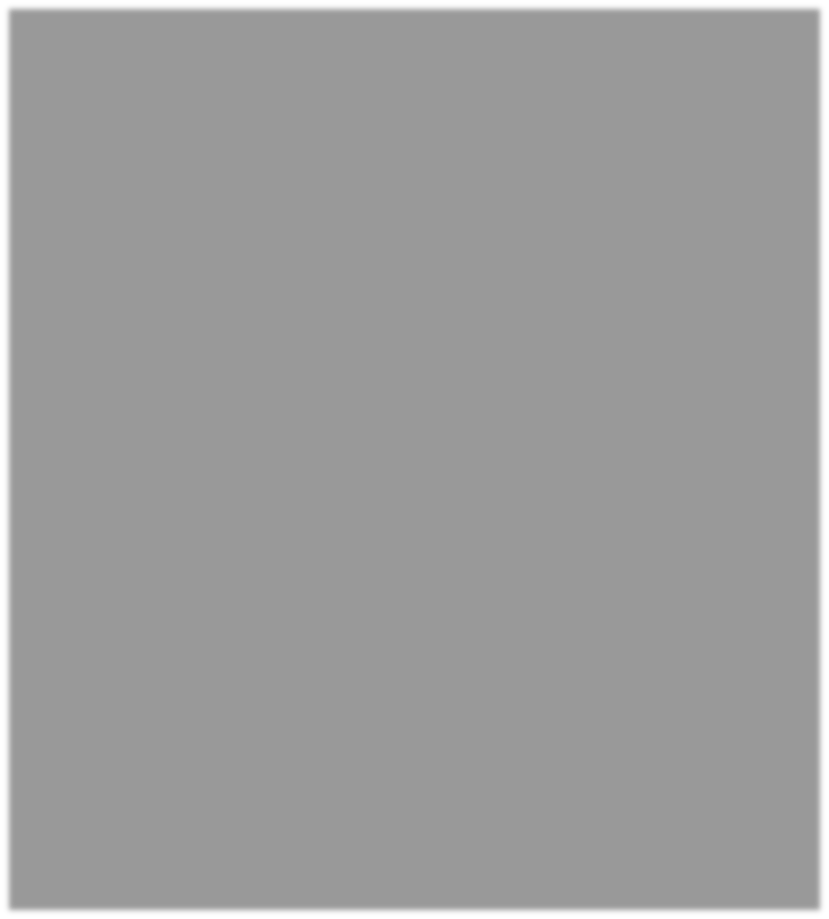 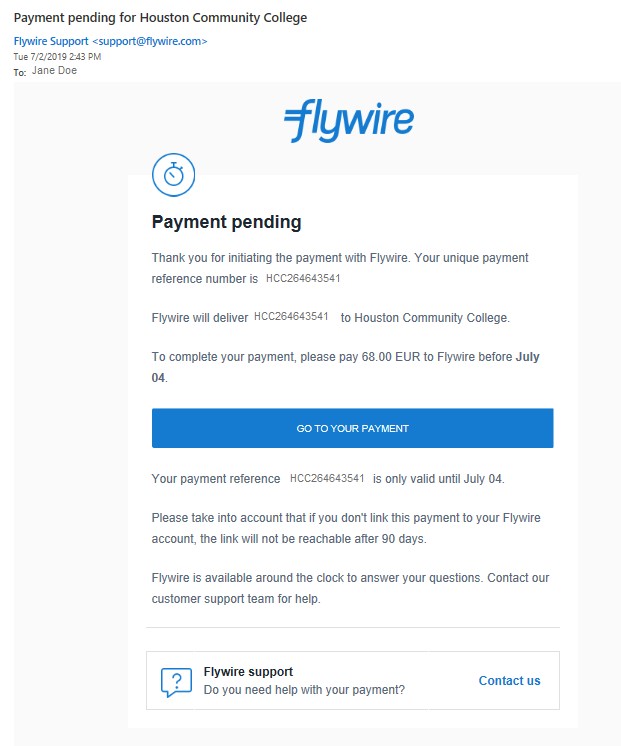 